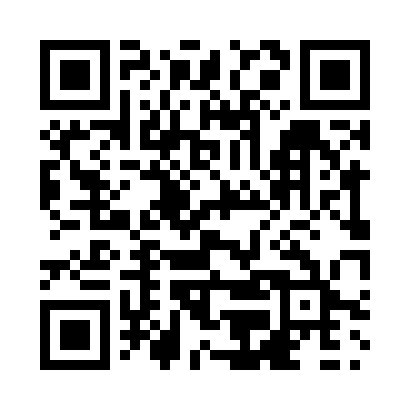 Prayer times for Therien, Alberta, CanadaMon 1 Apr 2024 - Tue 30 Apr 2024High Latitude Method: Angle Based RulePrayer Calculation Method: Islamic Society of North AmericaAsar Calculation Method: HanafiPrayer times provided by https://www.salahtimes.comDateDayFajrSunriseDhuhrAsrMaghribIsha1Mon5:126:561:295:558:039:472Tue5:096:531:285:568:059:493Wed5:066:511:285:588:069:524Thu5:036:481:285:598:089:545Fri5:006:461:286:018:109:576Sat4:576:441:276:028:129:597Sun4:546:411:276:038:1410:028Mon4:516:391:276:058:1610:049Tue4:486:361:266:068:1810:0710Wed4:456:341:266:078:2010:0911Thu4:416:311:266:098:2110:1212Fri4:386:291:266:108:2310:1513Sat4:356:271:256:118:2510:1714Sun4:326:241:256:128:2710:2015Mon4:296:221:256:148:2910:2316Tue4:256:201:256:158:3110:2617Wed4:226:171:246:168:3310:2818Thu4:196:151:246:178:3510:3119Fri4:166:131:246:198:3710:3420Sat4:126:101:246:208:3810:3721Sun4:096:081:246:218:4010:4022Mon4:066:061:236:228:4210:4323Tue4:026:041:236:238:4410:4624Wed3:596:011:236:258:4610:4925Thu3:555:591:236:268:4810:5226Fri3:525:571:236:278:5010:5627Sat3:485:551:236:288:5210:5928Sun3:455:531:226:298:5311:0229Mon3:415:501:226:318:5511:0530Tue3:375:481:226:328:5711:09